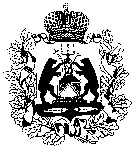 Правительство Новгородской областиМИНИСТЕРСТВО СПОРТА И МОЛОДЕЖНОЙ ПОЛИТИКИ  НОВГОРОДСКОЙ ОБЛАСТИ ПРИКАЗ13 апреля 2018 года № 180Великий Новгород О проведении открытого областного фестиваля интеллектуальных игрВ соответствии с Планом мероприятий в сфере государственной молодёжной политики на территории области на 2018 год ПРИКАЗЫВАЮ:1. Утвердить прилагаемое Положение о проведении открытого областного фестиваля интеллектуальных игр и  состав организационного комитета открытого областного фестиваля интеллектуальных игр.2. Областному автономному учреждению «Дом молодёжи, региональный центр военно-патриотического воспитания и подготовки граждан (молодёжи) к военной службе» организовать проведение открытого областного фестиваля интеллектуальных игр на территории Новгородской области.УТВЕРЖДЕНО приказом министерства спорта и молодежной политики Новгородской областиот 13.04.2018  №180пОЛОЖЕНИЕо проведении открытого областного фестиваляинтеллектуальных игр1. Общие положения1.1. Настоящее Положение определяет порядок организации и проведения открытого областного фестиваля интеллектуальных игр (далее фестиваль).1.2. Учредитель фестиваля:министерство спорта и молодежной политики Новгородской области (далее Министерство).1.3. Организация фестиваля возлагается на областное автономное учреждение «Дом молодёжи, региональный центр военно-патриотического воспитания и подготовки граждан (молодёжи) к военной службе» (далее ОАУ «Дом молодёжи, центр подготовки граждан к военной службе»).1.4. Фестиваль проводится при содействии областного молодёжного клуба интеллектуальных игр при Новгородском клубе интеллектуальных игр «У Лукоморья» и Новгородского регионального отделения ВОМО «РАИК» (по согласованию).2. Цель и задачи фестиваля2.1. Целью фестиваля является выявление, поддержка и стимулирование талантливой молодёжи, способной к достижению высоких результатов в интеллектуальном развитии.2.2. Задачи фестиваля:развитие логического мышления, толерантности, коммуникативных способностей молодежи;развитие интеллектуального потенциала молодёжи;популяризация интеллектуальных игр как средства активного досуга, создание условий для творческой самореализации и самосовершенствования молодёжи;развитие партнёрского общения и умения работать в команде, способности концентрироваться на сути проблемы, уважительного отношения к различным взглядам;совершенствование форм и методов организации интеллектуально-познавательных мероприятий;воспитание активных членов современного гражданского общества.3. Участники фестиваляВ фестивале принимают участие молодые люди в возрасте от 14 до 35 лет.В порядке исключения организационный комитет фестиваля может допустить к участию в мероприятиях фестиваля отдельных игроков, возраст которых выходит за установленные Положением рамки.4. Порядок и сроки проведения фестиваля4.1. Фестиваль проводится с апреля по декабрь 2018 года. 4.2. В рамках фестиваля проводятся следующие мероприятия: 1. Регулярный чемпионат Новгородской области «Что? Где? Когда?» в соответствии с приложением № 1 к настоящему Положению;2. Турнир Открытый Кубок Новгородской области по игре «Интеллектуальное шоу «Ворошиловский стрелок» в соответствии с приложением № 2 к настоящему Положению;3. VI Открытый Кубок Северо-Западного федерального округа по игре «Интеллектуальное шоу «Ворошиловский стрелок» - отборочный этап VII Чемпионата России по игре «Интеллектуальное шоу «Ворошиловский стрелок» в соответствии с приложением № 3 к настоящему Положению.Контактное лицо – Иванова Вера Анатольевна, главный специалист отдела по работе с молодежью, дополнительного и профессионального обучения ОАУ «Дом молодёжи, центр подготовки граждан к военной службе». Контактный телефон 8 (8162) 77-31-88.5. Организационный комитет5.1. Для проведения фестиваля создается организационный комитет (далее оргкомитет), состав которого утверждается приказом Министерства.5.2. Функции оргкомитета:разработка порядка и процедуры проведения мероприятий в рамках фестиваля;формирование состава жюри для мероприятий в рамках фестиваля;формирование списков участников для мероприятий в рамках фестиваля;мониторинг результатов участия в мероприятиях в рамках фестиваля;подведение итогов мероприятий в рамках фестиваля и награждение победителей;размещение итогов фестиваля на официальных сайтах Министерства, ОАУ «Дом молодёжи, центр подготовки граждан к военной службе» и на действующих страницах в социальных сетях.6. Подведение итогов фестиваляОрганы управления молодёжной политикой, образованием, предприятия муниципальных районов, городского округа, участники которых получили наибольший рейтинг по итогам участия в мероприятиях фестиваля, награждаются дипломами фестиваля.СОСТАВ организационного комитета открытого областного фестиваляинтеллектуальных игр____________________________________ПРИЛОЖЕНИЕ № 1к Положению о проведении открытого областного фестиваля интеллектуальных игр ПОЛОЖЕНИЕ о проведении регулярного чемпионата Новгородской области «Что? Где? Когда?»1. Общие положения1.1.	 Регулярный чемпионат Новгородской области «Что? Где? Когда?» (далее чемпионат) проводится в рамках открытого областного фестиваля интеллектуальных игр.1.2. Учредитель чемпионата:министерство спорта и молодежной политики Новгородской области (далее Министерство).1.3. Организация рейтингового этапа чемпионата возлагается органы местного самоуправления, организация финального этапа чемпионата возлагается на областное автономное учреждение «Дом молодёжи, региональный центр военно-патриотического воспитания и подготовки граждан (молодёжи) к военной службе» (далее ОАУ «Дом молодёжи, центр подготовки граждан к военной службе»), 1.4. Чемпионат проводится при содействии областного молодёжного клуба интеллектуальных игр при Новгородском клубе интеллектуальных игр «У Лукоморья» (по согласованию).2. Цель и задачи чемпионата2.1. Целью чемпионата является выявление, поддержка и стимулирование талантливой молодёжи, способной к достижению высоких результатов в интеллектуальном развитии.2.2. Задачи чемпионата:развитие интеллектуального потенциала молодёжи;интеграция команд интеллектуальных игр области;привлечение детей и молодёжи к формам досуга с интенсивной интеллектуальной направленностью.3. Участники чемпионата3.1. Чемпионат проводится среди команд обучающихся муниципальных и государственных образовательных организаций, молодежных некоммерческих организаций (далее НКО), работающей молодёжи муниципальных районов, городского округа области в возрасте от 14 до 35 лет.В порядке исключения организационный комитет чемпионата может допустить к участию отдельных игроков, возраст которых выходит за установленные положением рамки.3.2. Команда состоит из 6 человек, включая капитана команды. 4. Порядок и сроки проведения чемпионата4.1. Для участия в чемпионате необходимо:зарегистрироваться в автоматизированной информационной системе «Молодежь России» https://ais.fadm.gov.ru/ (далее АИС);подать заявку на участие в чемпионате в разделе «Мероприятия» в АИС.4.2. Чемпионат проводится с сентября по декабрь 2018 года в 2 этапа:4.2.1. I этап – рейтинговый, проводится во второй и третьей декаде сентября, октября, ноября 2018 года и состоит из трех турниров (игр).В каждом муниципальном районе, городском округе проходят три турнира (игры). Место проведения турниров (игр) определяют органы управления молодёжной политикой, муниципальные и государственные образовательные организации, НКО, предприятия муниципальных районов, городского округа.Информационные письма о сроках проведения турниров (игр) и предоставления отчета о проведении турниров (игр) будут направленны дополнительно.Турниры (игры) проводятся организаторами чемпионата совместно с органами управления молодёжной политикой, при участии органов управления образования, муниципальными и государственными образовательными организациями, НКО, предприятиями муниципальных районов, городского округа в соответствии с Регламентом проведения рейтингового этапа чемпионата (далее Регламент проведения рейтингового этапа) согласно приложению № 1 к настоящему Положению.Баллы, получаемые командой по итогам каждого турнира (игры), суммируются. По сумме баллов определяется рейтинг команды.4.2.2. II этап – финальный, проводится в декабре 2018 года на территории городского округа Великий Новгород на базе ОАУ «Дом молодёжи, центр подготовки граждан к военной службе» по адресу: Великий Новгород, ул. Б. Санкт-Петербургская, д. 44 в соответствии с Регламентом проведения финального этапа чемпионата (далее Регламент проведения финального этапа) согласно приложению № 2 к настоящему Положению.Во II (финальном) этапе чемпионата принимают участие 12 команд, имеющих наибольший рейтинг по итогам рейтингового этапа чемпионата.При равном рейтинге команд преимущество получает команда, получившая наибольшее количество баллов при подсчёте показателя по сложности вопросов.4.3. Для участия команд в I (рейтинговом) этапе чемпионата органы управления молодёжной политикой, муниципальные и государственные образовательные организации, НКО, предприятия муниципальных районов, городского округа, представляют в электронном виде следующие документы:заявку на участие по форме согласно приложению № 3 к настоящему Положению;согласие на обработку персональных данных по форме согласно приложению № 4 к настоящему Положению.4.4. Для участия команд во II (финальном) этапе чемпионата органы управления молодёжной политикой, муниципальные и государственные образовательные организации, НКО, предприятия муниципальных районов, городского округа, представляют в электронном виде следующие документы:заявку на участие по форме согласно приложению № 3 к настоящему Положению;согласие на обработку персональных данных по форме согласно приложению № 4 к настоящему Положению.заверенную копию приказа о направлении на чемпионат с назначением ответственного за жизнь и здоровье несовершеннолетних в пути следования и во время проведения чемпионата за подписью руководителя направляющей организации (далее приказ о направлении).У каждого члена команды в наличии должен быть следующий документ, удостоверяющий личность: паспорт.Документы с пометкой «Чемпионат «Что? Где? Когда?» направляются до 10 декабря 2018 года на электронную почту:
dommol53@mail.ru и ale-spornik@bk.ru.Контактные лица: Иванова Вера Анатольевна, главный специалист отдела по работе с молодежью, дополнительного и профессионального обучения ОАУ «Дом молодёжи, центр подготовки граждан к военной службе». Контактный телефон 8 (8162) 77-31-88;Спорник Александр Павлович, председатель молодёжного клуба интеллектуальных игр при Новгородском клубе интеллектуальных игр «У Лукоморья». Контактный телефон 89062020021.Документы, поступившие позднее 10 декабря 2018 года или оформленные с нарушением требований настоящего Положения, не рассматриваются.Команды-участники, прибывшие без заявки и приказа о направлении (приказ – для команд, в составе которых есть несовершеннолетние игроки) на финальный этап турнира, не допускаются.5. Игровое и апелляционное жюри5.1. Функции игрового жюри:функционирует на I (рейтинговом) и II (финальном) этапах чемпионата;следит за соблюдением Регламента турнира и правил игры;составляет и ведёт турнирную таблицу;подводит итоги каждого турнира (игры).5.2. Функции апелляционного жюри:функционирует на финальном этапе чемпионата;следит за соблюдением Регламента чемпионата и правил игры;рассматривает жалобы, апелляции, поданные на нарушение правил игры;решает спорные вопросы, возникшие во время проведения финального этапа чемпионата.Решение апелляционного жюри является окончательным.6. Подведение итогов и награждение6.1. Победителями (1, 2, 3 место) чемпионата признаются команды, согласно регламенту проведения финального этапа чемпионата. 6.2. Победители чемпионата награждаются дипломами и призами.6.3. Все команды, участвующие в чемпионате, получают сертификат участника. 7. Финансовое обеспечение7.1. Финансирование  чемпионата осуществляется за счет средств субсидии на финансовое обеспечение рейтингового этапа осуществляется за счет бюджетов муниципальных образований, финансирование финального этапа осуществляется за счет выполнения государственного задания на оказание государственных работ, предоставленной ОАУ «Дом молодежи, центр подготовки граждан к военной службе»  согласно утвержденной смете.7.2. Оплата командировочных расходов команд-участников II этапа (финального) чемпионата производится за счёт средств направляющей стороны.___________________________________________ПРИЛОЖЕНИЕ № 1к Положению о проведении регулярного чемпионата Новгородской области «Что? Где? Когда?»РЕГЛАМЕНТпроведения рейтингового этапа регулярного чемпионатаНовгородской области «Что? Где? Когда?»Рейтинговый этап регулярного чемпионата Новгородской области «Что? Где? Когда?» состоит из 3 туров (игр). Каждый тур (игра) проводится одновременно во всех муниципальных районах, городском округе.Организацией и проведением турниров (игр) в муниципальных районах, городском округе занимается координатор, назначенный органами управления молодёжной политикой муниципальными и государственными образовательными организациями, НКО, предприятиями муниципальных районов, городского округа (далее Координатор). Координатор несёт ответственность за соблюдение настоящего Регламента и достоверность предоставляемых отчётов. Оргкомитет фестиваля имеет право направить наблюдателя на любой турнир (игру) к любому Координатору. Координатор местного турнира обязан допустить наблюдателя на турнир (игру) и обеспечить ему возможность проверять соблюдение регламента. В случае выявления серьёзных нарушений Оргкомитет может лишить Координатора его статуса и аннулировать результаты игравших команд.	Конкурсный материал из 24 вопросов высылается Оргкомитетом фестиваля Координатору не позднее, чем за сутки до дня проведения турнира (игры). 	Отчёты по результатам проведённых турниров (игр) Координаторы высылают на e-mail: ale-spornik@bk.ru и dommol53@mail.ru с пометкой «Отчёт ЧГК» не позднее суток после даты проведения турнира (игры).	Решение игрового жюри является окончательным, апелляции не принимаются. 	На основе полученных отчётов составляется рейтинг, который публикуется на официальном сайте ОАУ «Дом молодёжи, центр подготовки граждан к военной службе» и на действующих страницах в социальных сетях в сфере молодежной политики Новгородской области не позднее чем через 7 суток после проведения каждого турнира (игры).Координатор обязан строго соблюдать график предоставления отчётов.В исключительных случаях срок представления отчёта может быть продлён по согласованию с Оргкомитетом фестиваля. В случае несогласованной задержки данные по отчёту не будет включены в зачёт соответствующего этапа.__________________________________ПРИЛОЖЕНИЕ № 2к Положению о проведении регулярного чемпионата Новгородской области «Что? Где? Когда?»РЕГЛАМЕНТпроведения финального этапа регулярного чемпионатаНовгородской области «Что? Где? Когда?»Финальный этап регулярного чемпионата Новгородской области «Что? Где? Когда?» проходит в формате «Брейн-Ринг».В финальный этап проходят 12 команд от муниципальных районов, городского округа.Состав команд - финалистов формируется следующим образом:сильнейшие по рейтингу команды от каждого муниципального района, городского округа по итогам 1 (рейтингового) этапа, в случае если от муниципального района, городского округа в рейтинговом этапе чемпионата приняли участие более одной команды;оставшиеся команды согласно общему рейтингу 1 этапа чемпионата.В случае невозможности участия команды в финале ее место занимает следующая в рейтинге за ней команда.Каждая команда состоит из 6 игроков. По итогам жеребьёвки формируются 4 группы по 3 команды.В каждом бою командам задаётся один вопрос, на который в течение 30 секунд требуется найти и дать ответ. Право ответа предоставляется первому нажавшему на кнопку игрового модуля игроку. В случае неправильного ответа право ответить на вопрос переходит к следующей команде, если система зафиксировала ещё одно нажатие, а ответивший неправильно игрок покидает игровой стол. В случае правильного ответа команда имеет право выбить по одному игроку команд-соперниц, не получивших права ответить* или вернуть своего игрока, в случае, если тот выбыл ранее. По итогам первого раунда во второй раунд выходят по две команды из каждой группы, хотя бы по одному игроку которых остаётся за игровым столом. Во втором раунде играют две группы по четыре команды. В финал выходят по две команды из каждой группы. В финальном раунде третье место получает команда, которая второй покидает игровой стол, второе место занимает команда, третьей покинувшая игровой стол, победителем становится команда, игроки которой до последнего продержатся в игре. Если в финальном этапе чемпионата будет меньше 12 команд – участниц оргкомитет чемпионата имеет право изменить схему проведения финального этапа.______________________________________________________________*В случае, когда первый же ответ оказался правильным, остальные три команды теряют по одному игроку, на первом круге по решению команды. В случае, если правильно отвечает игрок второй команды – команда удаляет двух игроков оставшихся команд, третьей – удаляется игрок оставшейся четвёртой команды). В случае, если ни одна команда не сделала попытки ответить после двух вопросов подряд, каждая команда лишается по одному игроку. ПРИЛОЖЕНИЕ № 3к Положению о проведении регулярного чемпионата Новгородской области «Что? Где? Когда?»ЗАЯВКАдля участия в рейтинговом (финальном) этапе регулярного чемпионатаНовгородской области «Что? Где? Когда?»__________________________________________________________________(наименование органа управления молодежной политикой муниципального района, городского округа, 
муниципальной и государственной образовательной организации, НКО, предприятия)направляет для участия в рейтинговом (финальном) этапе регулярного чемпионата Новгородской области «Что? Где? Когда?» команду________________________________________________________________________________________________________________ в составе:(указать название команды)Данные о координаторе, отвечающем за проведение турнира (игры) 
рейтингового этапа (финального этапа) чемпионата в муниципальном районе, городском округемп ПРИЛОЖЕНИЕ № 4к Положению о проведении регулярного чемпионата Новгородской области «Что? Где? Когда?»Согласие на обработку персональных данных Я, ___________________________________________________________________,(фамилия, имя, отчество (при наличии)_____________________________________________________________________________(документ, удостоверяющий личность, его номер, дата выдачи, выдавший орган)_____________________________________________________________________________,_____________________________________________________________________________(адрес лица, дающего согласие)в соответствии с Федеральным законом от 27.07.2006 № 152-ФЗ «О персональных данных» даю согласие на обработку моих персональных данных областному автономному учреждению «Дом молодёжи, региональный центр военно-патриотического воспитания и подготовки граждан (молодёжи) к военной службе» (далее – Оператор), расположенному по адресу: ул. Б. Санкт-Петербургская, д. 44, Великий Новгород, даю согласие на обработку своих/моего сына (дочери, подопечного) _____________________________________________________________________  (Ф.И.О. сына, дочери, подопечного)персональных данных.Согласие дается мной для целей, связанных с участием меня/моего сына (дочери, подопечного) в регулярном чемпионате Новгородской области «Что? Где? Когда?».Согласие распространяется на персональные данные, содержащиеся в документах, представленных в соответствии с Положением о проведении регулярного чемпионата Новгородской области «Что? Где? Когда?».Я проинформирован(а) о том, что под обработкой персональных данных понимаются действия (операции) с персональными данными в рамках выполнения Федерального закона от 27 июля 2006 года № 152-ФЗ "О персональных данных", конфиденциальность персональных данных соблюдается в рамках исполнения законодательства Российской Федерации.Настоящее согласие предоставляется на осуществление любых действий, совершаемых с использованием средств автоматизации или без использования таких средств в отношении персональных данных, которые необходимы или желаемы для достижения указанных выше целей, включая сбор, запись, систематизацию, накопление,  хранение, уточнение (обновление, изменение), использование, передачу (распространение, предоставление, доступ), обезличивание, блокирование, уничтожение персональных данных.Данное согласие действует до момента отзыва согласия на обработку персональных данных, мне разъяснен порядок отзыва согласия на обработку персональных данных._____________________                                       _______________________  И.О. Фамилия               (дата)                                                                         (подпись)ПРИЛОЖЕНИЕ № 2к Положению о проведении открытого областного фестиваля интеллектуальных игрПОЛОЖЕНИЕо проведении турнира Открытый Кубок Новгородской области по игре «Интеллектуальное шоу «Ворошиловский стрелок»1. Общие положения1.1. Турнир Открытый Кубок Новгородской области по игре «Интеллектуальное шоу «Ворошиловский стрелок» (далее турнир) проводится в рамках открытого областного фестиваля интеллектуальных игр.1.2. Учредитель турнира:министерство спорта и молодёжной политики Новгородской области (далее Министерство).1.3. Непосредственная организация и проведение турнира возлагается на Новгородское региональное отделение ВОМО «РАИК».1.4. Турнир проводится при содействии областного автономного учреждения «Дом молодёжи, региональный центр военно-патриотического воспитания и подготовки граждан (молодёжи) к военной службе» (далее ОАУ «Дом молодёжи, центр подготовки граждан к военной службе»).2. Цель и задачи турнира2.1. Целью турнира является вовлечение молодёжи в интеллектуальное творчество, содействие гражданско-патриотическому и духовно-нравственному воспитанию, повышению лидерской активности и конкурентоспособности талантливых молодых людей.2.2. Задачи турнира:выявление талантливой молодёжи в сфере интеллектуального творчества;объединение интеллектуальной молодёжи области для организации целенаправленной работы по развитию игры «Интеллектуальное шоу «Ворошиловский стрелок»;воспитание у подростков интереса к интеллектуальному творчеству, развитие навыков индивидуальной и коллективной умственной работы;популяризация интеллектуальных игр как средства активного досуга молодёжи, создание условий для творческой самореализации и самосовершенствования молодого поколения;формирование общественного мнения в качестве положительного образа молодого человека, увлекающегося интеллектуальным творчеством;совершенствование форм и методов организации интеллектуально-познавательных мероприятий.3. Участники турнира3.1. Турнир является открытым лицензированным мероприятием, дающим право выхода на Чемпионат России по игре «Интеллектуальное шоу «Ворошиловский стрелок».3.2. В турнире принимают участие команды:обучающихся муниципальных и государственных образовательных организаций;молодежных некоммерческих организаций;работающей молодёжи.Возраст участников турнира от 14 до 35 лет.В порядке исключения организационный комитет может допустить к участию в турнире отдельных игроков, возраст которых выходит за установленные положением рамки.3.3. Максимальное количество команд, принимающих участие в турнире – 32 команды. 3.3.1. За командами Новгородской области на турнире закреплено 16 мест.3.3.2. Остальные 16 команд могут заявиться для участия в турнире в порядке свободной очереди.3.3.3. При превышении числа команд, желающих принять участие в турнире, формируется лист ожидания, в соответствии с которым команды добираются в турнир.3.3.3. В случае наличия свободных мест организационный комитет вправе пригласить на них любые команды.3.4. Каждая команда состоит из 4-6 человек.4. Порядок и сроки проведения турнира4.1. Для участия в турнире необходимо:зарегистрироваться в автоматизированной информационной системе «Молодежь России» https://ais.fadm.gov.ru/ (далее АИС);подать заявку на участие в турнире в разделе «Мероприятия» на АИС.4.2. Турнир проводится в октябре 2018 года на территории городского округа Великий Новгород на базе ОАУ «Дом молодёжи, центр подготовки граждан к военной службе» по адресу: Великий Новгород, ул. Б. Санкт-Петербургская, д. 44.Информационное письмо о дате проведения турнира будет направлено дополнительно.4.3. Турнир проводится в соответствии с Правилами игры «Интеллектуального шоу «Ворошиловский стрелок» согласно приложению № 1 к настоящему Положению. 4.4. Турнир проходит в 2 тура: I тур – отборочный. Максимальное количество команд, принимающих участие в играх отборочного тура – 32 команды.Игры отборочного тура проходят на двух площадках. На каждой площадке одновременно играют 4 группы по 4 команды в каждой. Игры в группах проводятся по круговой системе. Победитель группы и команда, занявшая 2 место, выходят в финальный тур.Места в группах определяются по количеству побед в группе, в случае равенства числа побед – по количеству набранных баллов, в случае равенства баллов – по результатам личной встречи.II тур – финальный. По итогам отборочного тура определяются 16 команд–участниц финального тура. Финальный тур проходит по Олимпийской системе, каждая игра идёт до двух побед. По итогам финального тура определяются команды – победители (1-3 место) турнира.Организационный комитет фестиваля оставляет за собой право незначительно корректировать схему проведения турнира, в зависимости от фактического числа команд-участниц турнира, а также иных обстоятельств.4.5. Для участия в турнире командам от органов управления молодёжной политикой муниципальных районов, городского округа Новгородской области, муниципальных и государственных образовательных организаций, НКО, предприятий необходимо: 4.5.1. Не позднее, чем за две недели до даты проведения турнира, направить в организационный комитет турнира (e-mail: ale-spornik@bk.ru и dommol53@mail.ru с пометкой «Ворошиловский стрелок») следующие документы:заявку на участие по форме согласно приложению № 2 к настоящему Положению;согласие на обработку персональных данных по форме согласно приложению № 3 к настоящему Положению;заверенную копию приказа о направлении на турнир с назначением ответственного за жизнь и здоровье несовершеннолетних в пути следования и во время проведения турнира за подписью руководителя направляющей организации (далее приказ о направлении).Документ, удостоверяющий личность (паспорт). 4.5.2. Зарегистрировать заявку в соответствующей теме в группе социальной сети ВКонтакте по адресу: https://vk.com/okno_2018.Контактные лица: Спорник Александр Павлович, руководитель новгородского отделения ВОМО «РАИК». Контактный телефон 89062020021;Иванова Вера Анатольевна, главный специалист отдела по работе с молодежью, дополнительного и профессионального обучения ОАУ «Дом молодёжи, центр подготовки граждан к военной службе». Контактный телефон 8 (8162) 77-31-88.Документы, поступившие позднее установленной даты или оформленные с нарушением требований настоящего Положения, не рассматриваются. Команды-участники, прибывшие без заявки и приказа о направлении (приказ – для команд, в составе которых есть несовершеннолетние игроки) на турнир, не допускаются.5. Игровое и апелляционное жюри5.1. Игровое жюри.5.1.1. Состав игрового жюри турнира – от 2 до 6 человек.Председатель игрового жюри турнира – Ивановский Павел Александрович, председатель игрового жюри Новгородского отделения ВОМО «РАИК». Контактный телефон 89116254667.5.1.2.Функции игрового жюри:следит за соблюдением Правил игры, согласно приложению № 1 к настоящему Положению;назначает арбитра, фиксирующего очерёдность подачи сигнала;назначает секундантов группы контроля;составляет и ведёт турнирную таблицу;подводит итоги турнира.5.2. Апелляционное жюри.5.2.1. Состав апелляционного жюри:Состав апелляционного жюри турнира – от 1 до 3 человек.Председатель апелляционного жюри турнира – Спорник Александр Павлович, председатель апелляционного жюри Новгородского  регионального отделения ВОМО «РАИК». Контактный телефон 89062020021.5.2.2. Функции апелляционного жюри:следит за соблюдением Правил игры;рассматривает жалобы, апелляции, поданные на нарушение Правил игры;решает спорные вопросы, возникшие во время проведения турнира. Решение апелляционного жюри является окончательным.6. Подведение итогов и награждение6.1. Все команды, участвующие в турнире, получают сертификат участника.6.2. Команды-победители турнира (1,2,3 место) награждаются дипломами и призами.6.3. Лучший игрок турнира награждается специальным призом. 6.4. Команды могут быть награждены подарками от партнёров и спонсоров турнира.6.5. Игровое жюри оставляет за собой право присуждать специальные дипломы и призы.6.6. Количество команд, получивших право стать участниками Чемпионата России по игре «Интеллектуальное шоу «Ворошиловский стрелок», определяется по согласованию с руководящими органами ВОМО «РАИК».6.7. По согласованию с руководящими органами ВОМО «РАИК» одно место для участия в Чемпионате России резервируется за лучшей командой от Новгородской области.Лучшей командой от Новгородской области будет считаться команда, имеющая наивысший рейтинг (число побед, набранные баллы, личные встречи команд).7. Финансовое обеспечение7.1. Финансирование кубка осуществляется за счет средств субсидии на финансовое обеспечение выполнения государственного задания на оказание государственных работ, предоставленной ОАУ «Дом молодежи, центр подготовки граждан к военной службе» согласно утвержденной смете.7.2. Оплата командировочных расходов команд-участников турнира производится за счёт средств направляющей стороны.ПРИЛОЖЕНИЕ № 1к Положению о проведении турнира Открытый Кубок Новгородской области по игре «Интеллектуальное шоу «Ворошиловский стрелок»Правила игры на турниреОткрытый кубок Новгородской области по игре «Интеллектуальное шоу «Ворошиловский стрелок»В одной игре принимают участие 2 команды знатоков. В составе команды – от 4 до 6 человек, один из которых капитан. Команда самостоятельно решает вопросы по названию и атрибутике.Состав каждой команды на бой не должен превышать 4 человека. Если по каким-то причинам команда вынуждена выступать в неполном составе (но не менее, чем 2 человека), то это означает, что отсутствующий игрок(-и) уже удалён(-ы) соперниками из игры с получением соответствующего количества баллов.В одном игровом поединке одна команда играет против другой.Место игры каждого игрока оборудовано фонарём (синим (капитанский), зелёным, жёлтым, красным), кнопкой, звонком. Ведущий задаёт участникам вопросы, разбитые по темам, по одному вопросу из темы поочерёдно сверху вниз. В каждой теме 4 вопроса без разброса по категории сложности. На одном листе 5 тем.Игрок, желая ответить, нажимает на кнопку, после чего раздаётся звуковой и световой сигнал. Электронная система не пропускает два или более сигнала одновременно, но фиксирует очерёдность нажатия. В случае её отсутствия – решение о том, кто раньше нажал на кнопку, и очерёдность нажатия принимает ведущий. В случае спорного момента ведущий обязан поступить так, как решит игровое жюри или арбитр.Игрок, нажавший на кнопку после предоставления ему ведущим права ответа, отвечает на вопрос. При правильном ответе на вопрос игрока, за столом определённого цвета, игрок соперников за столом такого же цвета покидает игру. При неправильном ответе, покидает игру игрок, давший неправильный ответ. Если игрок после первого правильного ответа, на очередной вопрос даёт следующий правильный ответ, то в этом случае он выбирает того, кто из команды соперников покинет игру. Синий игровой стол – капитанский, капитан покидает игру последним. Время между правом ответа и началом ответа определяется ведущим и, как правило, не превышает 3 секунд.Если на заданный вопрос поступило несколько сигналов от игроков желающих ответить, то ведущий опрашивает их последовательно до первого правильного варианта ответа. Остальные игроки после получения ответа не опрашиваются.Точный ответ засчитывается по факту. Если ответ игрока команды не достаточно полон, ведущий вправе попросить уточнение или дополнение. Не принимается ответ с иной формулировкой, отличающейся от первоначальной. Если отвечающий игрок дал первый ответ «А», а в следующую секунду понял, что правильный ответ «Б» и назвал этот ответ, то ведущим принимается только первый ответ «А», а второй ответ «Б» не считается подсказкой и может быть использован в виде ответа как игроками своей команды, так и игроками команды соперника.Фальстарта в игре не существует. Игрок может давать сигнал в тот момент, когда он готов отвечать. Формулировка вопроса при этом не уточняется. Очерёдность нажатия кнопок игроками фиксируется с помощью системы фиксации. В случае спорной ситуации капитан команды может с разрешения игрового жюри ознакомиться с информацией, собранной системой фиксации.Ведущий, в зависимости от обострения игры, по своему усмотрению, может давать играющим командам дополнительную информацию, способствующую приближению игроков к правильному ответу.Каждый участник играет в команде самостоятельно, и советоваться, пользоваться подсказками в любом виде не имеет права. Игрок, нарушивший это правило, дисквалифицируется ведущим на данный бой.Если в течение двух вопросов ни одна команда не предприняла попытки ответить (не нажимала на кнопку сигнала), то обе команды лишаются по одному игроку, потеря которых ведёт к потере обеими командами игровых баллов.Побеждает команда, хотя бы один игрок которой остался до конца поединка. Проигравшей признается команда, которая в полном составе покидает игру.Участники турнира, зрители явно или косвенно подсказывающие или пытающиеся подсказать игрокам вариант ответа, удаляются из зала без последующего возвращения на Отборочные этапы и Финал турнира.Для решения любых спорных вопросов на турнире действует Игровое жюри, Апелляционное жюри. Решение Игрового, Апелляционного жюри согласно своей компетенции окончательное. Подробнее с Правилами игры, презентационными роликами можно ознакомиться в группе ВКонтакте: https://vk.com/vstrelok_federal или на сайте: http://www.ворошиловскийстрелок.рф._______________________________ПРИЛОЖЕНИЕ № 2к Положению о проведении турнира Открытый Кубок Новгородской области по игре «Интеллектуальное шоу «Ворошиловский стрелок»ЗАЯВКАдля участия в турнире Открытый Кубок Новгородской областипо игре «Интеллектуальное шоу «Ворошиловский стрелок»Название команды _________________________________________________Город ____________________________ Регион _________________________Наименование муниципальной и государственной образовательной организации, НКО, предприятия  _______________________________________________________________________________________________________Дата подачи заявки    « ____ » _______________ 2018 годамп ПРИЛОЖЕНИЕ № 3к Положению о проведении турнира Открытый Кубок Новгородской области по игре «Интеллектуальное шоу «Ворошиловский стрелок»Согласие на обработку персональных данных Я, ___________________________________________________________________,(фамилия, имя, отчество (при наличии)_____________________________________________________________________________(документ, удостоверяющий личность, его номер, дата выдачи, выдавший орган)_____________________________________________________________________________,_____________________________________________________________________________(адрес лица, дающего согласие)в соответствии с Федеральным законом от 27.07.2006 № 152-ФЗ «О персональных данных» даю согласие на обработку моих персональных данных областному автономному учреждению «Дом молодёжи, региональный центр военно-патриотического воспитания и подготовки граждан (молодёжи) к военной службе»  (далее – Оператор), расположенному по адресу: ул. Б. Санкт-Петербургская, д. 44, Великий Новгород, даю согласие на обработку своих/моего сына (дочери, подопечного) ___________________________________________________  (Ф.И.О. сына, дочери, подопечного)персональных данных.Согласие дается мной для целей, связанных с участием меня/моего сына (дочери, подопечного) в турнире Открытый Кубок Новгородской области по игре «Интеллектуальное шоу «Ворошиловский стрелок».Согласие распространяется на персональные данные, содержащиеся в документах, представленных в соответствии с Положением о проведении турнира Открытый Кубок Новгородской области по игре «Интеллектуальное шоу «Ворошиловский стрелок».Я проинформирован(а) о том, что под обработкой персональных данных понимаются действия (операции) с персональными данными в рамках выполнения Федерального закона от 27 июля 2006 года № 152-ФЗ "О персональных данных", конфиденциальность персональных данных соблюдается в рамках исполнения законодательства Российской Федерации.Настоящее согласие предоставляется на осуществление любых действий, совершаемых с использованием средств автоматизации или без использования таких средств в отношении персональных данных, которые необходимы или желаемы для достижения указанных выше целей, включая сбор, запись, систематизацию, накопление,  хранение, уточнение (обновление, изменение), использование, передачу (распространение, предоставление, доступ), обезличивание, блокирование, уничтожение персональных данных.Данное согласие действует до момента отзыва согласия на обработку персональных данных, мне разъяснен порядок отзыва согласия на обработку персональных данных._____________________                                       _______________________  И.О. Фамилия               (дата)                                                                     (подпись)ПРИЛОЖЕНИЕ № 3к Положению о проведении открытого областного фестиваля интеллектуальных игрПОЛОЖЕНИЕо проведении VI Открытого Кубка Северо-Западного федерального округа по игре «Интеллектуальное шоу «Ворошиловский стрелок» - отборочный этап VII Чемпионата России по игре «Интеллектуальное шоу «Ворошиловский стрелок»1. Общие положения1.1. VI Открытый Кубок Северо-Западного федерального округа по игре «Интеллектуальное шоу «Ворошиловский стрелок» - отборочный этап VII Чемпионата России по игре «Интеллектуальное шоу «Ворошиловский стрелок» (далее Кубок СЗФО) проводится в рамках открытого областного фестиваля интеллектуальных игр.1.2. Учредитель Кубка СЗФО:министерство спорта и молодёжной политики Новгородской области (далее Министерство).1.3. Непосредственная организация и проведение Кубка СЗФО возлагается на Новгородское региональное отделение ВОМО «РАИК».1.4. Кубка СЗФО проводится при содействии областного автономного учреждения «Дом молодёжи, региональный центр военно-патриотического воспитания и подготовки граждан (молодёжи) к военной службе» (далее ОАУ «Дом молодёжи, центр подготовки граждан к военной службе»).2. Цель и задачи Кубка СЗФО2.1. Целью Кубка СЗФО является вовлечение молодёжи в интеллектуальное творчество, содействие гражданско-патриотическому и духовно-нравственному воспитанию, повышению лидерской активности и конкурентоспособности талантливых молодых людей Северо-Западного федерального округа (далее СЗФО).2.2. Задачи Кубка СЗФО:объединение интеллектуальной молодёжи в рамках СЗФО для организации целенаправленной работы по развитию игры «Интеллектуальное шоу «Ворошиловский стрелок»;воспитание у молодых людей интереса к интеллектуальному творчеству, развитие навыков индивидуальной и коллективной умственной работы;популяризация интеллектуальных игр как средства активного досуга молодёжи, создание условий для творческой самореализации и самосовершенствования подростков и молодёжи.формирование общественного мнения в качестве положительного образа молодого человека, увлекающегося интеллектуальным творчеством, повышение его социального престижа.выявление талантливых подростков и молодёжи.подготовка команд для телевизионных форматов игры.совершенствование форм и методов организации интеллектуально-познавательных мероприятий.3. Участники Кубка СЗФО3.1. Кубок СЗФО является федеральным мероприятием, дающим право выхода на Чемпионат России по игре «Интеллектуальное шоу «Ворошиловский стрелок».3.2. В Кубке СЗФО принимают участие команды:обучающихся муниципальных и государственных образовательных организаций;работающей молодёжи.Возраст участников турнира от 14 до 35 лет.В порядке исключения организационный комитет Кубка СЗФО может допустить к участию в турнире отдельных игроков, возраст которых выходит за установленные положением рамки.4. Порядок и сроки проведения Кубка СЗФО4.1. Для участия в Кубке СЗФО необходимо:зарегистрироваться в автоматизированной информационной системе «Молодежь России» https://ais.fadm.gov.ru/ (далее АИС);подать заявку на участие в турнире в разделе «Мероприятия» в АИС.4.2. Кубок СЗФО проводится одним днем 21 апреля 2018 года на территории городского округа Великий Новгород на базе ОАУ «Дом молодёжи, центр подготовки граждан к военной службе» по адресу: Великий Новгород, ул. Б. Санкт-Петербургская, д. 44.4.3. Кубок СЗФО проводится в соответствии с Правилами игры «Интеллектуального шоу «Ворошиловский стрелок» согласно приложению № 1 к настоящему Положению.4.4. Схема проведения Кубка СЗФО:I тур – отборочный. Количество команд, принимающих участие в Кубке СЗФО – 32 команды. В случае наличия свободных мест организационный комитет вправе пригласить на них любые команды. При превышении числа команд, желающих принять участие в Кубке СЗФО, формируется лист ожидания, в соответствии с которым команды добираются в Кубок СЗФО. Этап 1. Формируется 8 групп по 4 команды в каждой, играющих по круговой системе. После первого этапа происходит перепосев команд, формируются новые группы согласно рейтингу, полученному на первом этапе. Определяющие показатели рейтинга на первом этапе в порядке убывания значимости: количество одержанных побед, количество заработанных баллов, результат личных встреч. В случае равенства всех показателей проводится дополнительный бой. После первого этапа ни одна команда не выбывает из Кубка СЗФО.Этап 2. В зависимости от результатов первого этапа снова формируются 8 групп по 4 команды в каждой, играющих по круговой системе. После второго этапа вновь происходит пререпосев команд, согласно рейтингу, полученному на первых двух этапах. Определяющим показателем рейтинга по сумме двух этапов является количество заработанных баллов. После второго этапа из Кубка СЗФО выбывают 8 команд с наименьшим рейтингом. В случае равенства показателей для команд, претендующих на то чтобы остаться в Кубке СЗФО, проводится дополнительный бой.Этап 3. В зависимости от результатов первого и второго этапов формируются 4 группы по 6 команд в каждой, играющие по круговой системе. По итогам третьего этапа согласно полученному рейтингу определяются 4 команды в каждой группе, проходящие в финальный тур. Определяющие показатели рейтинга на третьем этапе в порядке убывания значимости: количество одержанных побед (на третьем этапе), количество заработанных баллов (на третьем этапе), результат личной встречи (на третьем этапе). В случае равенства всех показателей проводится дополнительный бой. После третьего этапа из Кубка СЗФО выбывают ещё 8 команд.По итогам отборочного тура из Кубка СЗФО выбывают 16 команд и определяются 16 команд-участниц финального тура, занявших 1-4 места в своих отборочных группах по итогам третьего этапа I отборочного тура.II тур – финальный. Победители отборочного тура встречаются в Финальной части Кубка СЗФО. 16 команд разбиваются на пары, которые играют по Олимпийской системе, каждая игра идёт до двух побед. Соперники в парах определяются слепой жеребьевкой на стадии 1/8 финала, четвертьфинала и полуфинала II тура.По итогам финала (бой за 1-2 место и бой за 3-4 место) определяются команды – победители Кубка СЗФО.Организационный комитет Кубка СЗФО оставляет за собой право незначительно корректировать схему проведения Кубка СЗФО, в зависимости от фактического числа команд-участниц Кубка СЗФО, а также иных обстоятельств.4.5. Для участия в Кубке СЗФО командам необходимо:4.5.1. не позднее 14 апреля 2018 года направить в организационный комитет Кубка СЗФО (e-mail: ale-spornik@bk.ru с пометкой «Кубок СЗФО») следующие документы:заявку на участие по форме согласно приложению № 2 к настоящему Положению;согласие на обработку персональных данных по форме согласно приложению № 3 к настоящему Положению;заверенную копию приказа о направлении на Кубок СЗФО с назначением ответственного за жизнь и здоровье несовершеннолетних в пути следования и во время проведения Кубка СЗФО за подписью руководителя направляющей организации (далее приказ о направлении).У каждого члена команды в наличии должен быть следующий документ: паспорт.4.5.2. зарегистрировать заявку в соответствующей теме в группе социальной сети ВКонтакте по адресу: https://vk.com/szfo2018.Контактные лица: Спорник Александр Павлович, руководитель Новгородского отделения ВОМО «РАИК». Контактный телефон 89062020021;Иванова Вера Анатольевна, главный специалист отдела по работе с молодежью, дополнительного и профессионального обучения ОАУ «Дом молодёжи, центр подготовки граждан к военной службе». Контактный телефон 8 (8162) 77-31-88.4.6. Состав участников Кубка СЗФО формируется в соответствии с очередностью подачи заявок. При превышении числа команд, желающих принять участие в Кубке СЗФО, формируется лист ожидания, в соответствии с которым команды добираются в Кубок СЗФО. В случае наличия свободных мест Оргкомитет вправе пригласить на них любые команды.4.7. Команды-участники, прибывшие без заявки и приказа о направлении (приказ – для команд, в состав которых есть несовершеннолетние игроки) на Кубок СЗФО, не допускаются.5. Игровое и апелляционное жюри5.1. Игровое жюри:5.1.1. Состав игрового жюри Кубка СЗФО – от 2 до 6 человек.Председателем игрового жюри Кубка СЗФО – Ивановский Павел Александрович, председатель игрового жюри Новгородского отделения ВОМО «РАИК». Контактный телефон 89116254667.5.1.2.Функции игрового жюри:следит за соблюдением Правил игры, согласно приложению № 1 к настоящему Положению;назначает арбитра, фиксирующего очерёдность подачи сигнала;назначает секундантов группы контроля;составляет и ведёт турнирную таблицу;подводит итоги Кубка СЗФО.5.2. Апелляционное жюри:5.2.1. Состав апелляционного жюри Кубка СЗФО – от 1 до 3 человек.Председателем апелляционного жюри Кубка СЗФО – Спорник Александр Павлович, председатель апелляционного жюри Новгородского  регионального отделения ВОМО «РАИК». Контактный телефон 89062020021.5.2.2. Функции апелляционного жюри:следит за соблюдением Правил игры;рассматривает жалобы, апелляции, поданные на нарушение Правил игры;решает спорные вопросы, возникшие во время проведения Кубка СЗФО.Решение апелляционного жюри является окончательным.6. Подведение итогов и награждение6.1. Всем командам, участвовавшим в Кубке СЗФО, вручаются сертификаты участника.6.2. Команды-победители Кубка СЗФО (1,2,3 место) награждаются дипломами и призами.6.3. Игровое жюри оставляет за собой право присуждать специальные дипломы.6.4. Лучший игрок Кубка СЗФО награждается специальным призом. 6.5.Команды могут быть награждены подарками от партнёров и спонсоров Кубка СЗФО. 6.6. Команды, занявшие на Кубке СЗФО 1- 4 места, получают право выхода на VII Чемпионат России.7. Финансовое обеспечение7.1. Финансирование Кубка СЗФО осуществляется за счет средств субсидии на финансовое обеспечение выполнения государственного задания на оказание государственных работ, предоставленной ОАУ «Дом молодежи, центр подготовки граждан к военной службе»  согласно утвержденной смете.7.2. Оплата командировочных расходов команд-участников Кубка СЗФО производится за счёт средств направляющей стороны.ПРИЛОЖЕНИЕ № 1к Положению о проведении VI Открытого Кубка Северо-Западного федерального округа по игре «Интеллектуальное шоу «Ворошиловский стрелок» - отборочный этап VII Чемпионата России по игре «Интеллектуальное шоу «Ворошиловский стрелок»Правила игры на VI Открытом Кубке Северо-Западного федерального округа по игре «Интеллектуальное шоу «Ворошиловский стрелок» - отборочный этап VII Чемпионата России по игре «Интеллектуальное шоу «Ворошиловский стрелок»В одной игре принимают участие 2 команды знатоков. В составе команды – от 4 до 6 человек, один из которых капитан. Команда самостоятельно решает вопросы по названию и атрибутике.Состав каждой команды на бой не должен превышать 4 человека. Если по каким-то причинам команда вынуждена выступать в неполном составе (но не менее, чем 2 человека), то это означает, что отсутствующий игрок(-и) уже удалён(-ы) соперниками из игры с получением соответствующего количества баллов.В одном игровом поединке одна команда играет против другой.Место игры каждого игрока оборудовано фонарём (синим (капитанский), зелёным, жёлтым, красным), кнопкой, звонком. Ведущий задает участникам вопросы, разбитые по темам, по одному вопросу из темы поочерёдно сверху вниз. В каждой теме 4 вопроса без разброса по категории сложности. На одном листе 5 тем.Игрок, желая ответить, нажимает на кнопку, после чего раздается звуковой и световой сигнал. Электронная система не пропускает два или более сигнала одновременно, но фиксирует очерёдность нажатия. В случае её отсутствия решение о том, кто раньше нажал на кнопку, и очерёдность нажатия принимает ведущий. В случае спорного момента ведущий обязан поступить так, как решит игровое жюри или арбитр.Игрок, нажавший на кнопку после предоставления ему ведущим права ответа, отвечает на вопрос. При правильном ответе на вопрос игрока, за столом определённого цвета, игрок соперников за столом такого же цвета покидает игру. При неправильном ответе, покидает игру игрок, давший неправильный ответ. Если игрок после первого правильного ответа, на очередной вопрос дает следующий правильный ответ, то в этом случае он выбирает того, кто из команды соперников покинет игру. Синий игровой стол – капитанский, капитан покидает игру последним. Время между правом ответа и началом ответа определяется ведущим и, как правило, не превышает 3 секунд.Если на заданный вопрос поступило несколько сигналов от игроков желающих ответить, то ведущий опрашивает их последовательно до первого правильного варианта ответа. Остальные игроки после получения ответа не опрашиваются.Точный ответ засчитывается по факту. Если ответ игрока команды не достаточно полон, ведущий вправе попросить уточнение или дополнение. 
Не принимается ответ с иной формулировкой, отличной от первоначальной. Если отвечающий игрок дал первый ответ «А», а в следующую секунду понял, что правильный ответ «Б» и назвал этот ответ, то ведущим принимается только первый ответ «А», а второй ответ «Б» не считается подсказкой и может быть использован в виде ответа как игроками своей команды, так и игроками команды соперника.Фальстарта в игре не существует. Игрок может давать сигнал в тот момент, когда он готов отвечать. Формулировка вопроса при этом не уточняется. Очередность нажатия кнопок игроками фиксируется с помощью системы фиксации. В случае спорной ситуации капитан команды может с разрешения игрового жюри ознакомиться с информацией, собранной системой фиксации.Ведущий, в зависимости от обострения игры, по своему усмотрению, может давать играющим командам дополнительную информацию, способствующую приближению игроков к правильному ответу.Каждый участник играет в команде самостоятельно, и советоваться, пользоваться подсказками в любом виде не имеет права. Игрок, нарушивший это правило, дисквалифицируется ведущим на данный бой.Если в течение двух вопросов ни одна команда не предприняла попытки ответить (не нажимала на кнопку сигнала), то обе команды лишаются по одному игроку, потеря которых ведёт к потере обеими командами игровых баллов.Побеждает команда, хотя бы один игрок которой остался до конца поединка. Проигравшей признается команда, которая в полном составе покидает игру.Участники Кубка СЗФО, зрители явно или косвенно подсказывающие или пытающиеся подсказать игрокам вариант ответа удаляются из зала без последующего возвращения на Отборочные этапы и Финал Кубка СЗФО.Для решения любых спорных вопросов на Кубке СЗФО действует Игровое жюри, Апелляционное жюри. Решение Игрового, Апелляционного жюри, согласно своей компетенции, окончательное. Подробнее с Правилами игры, презентационными роликами можно ознакомиться в группе ВКонтакте: https://vk.com/club6089214 или на сайте: http://www.ворошиловскийстрелок.рф.ПРИЛОЖЕНИЕ № 2к Положению о проведении VI Открытого Кубка Северо-Западного федерального округа по игре «Интеллектуальное шоу «Ворошиловский стрелок» - отборочный этап VII Чемпионата России по игре «Интеллектуальное шоу «Ворошиловский стрелок»ЗАЯВКАдля участия в VI Открытом Кубке Северо-Западного федерального округа по игре «Интеллектуальное шоу «Ворошиловский стрелок» - отборочный этап VII Чемпионата России по игре «Интеллектуальное шоу «Ворошиловский стрелок»Название команды _________________________________________________Город ____________________________ Регион _________________________Наименование муниципальной и государственной организации, НКО, предприятия _________________________________________________________________________________________________________________________Дата подачи заявки    « ____ » _______________ 2018 годаПРИЛОЖЕНИЕ № 3к Положению о проведении VI Открытого Кубка Северо-Западного федерального округа по игре «Интеллектуальное шоу «Ворошиловский стрелок» - отборочный этап VII Чемпионата России по игре «Интеллектуальное шоу «Ворошиловский стрелок»Согласие на обработку персональных данных Я, ___________________________________________________________________,(фамилия, имя, отчество (при наличии)_____________________________________________________________________________(документ, удостоверяющий личность, его номер, дата выдачи, выдавший орган)_____________________________________________________________________________,_____________________________________________________________________________(адрес лица, дающего согласие)в соответствии с Федеральным законом от 27.07.2006 № 152-ФЗ «О персональных данных» даю согласие на обработку моих персональных данных областному автономному учреждению «Дом молодёжи, региональный центр военно-патриотического воспитания и подготовки граждан (молодёжи) к военной службе»  (далее – Оператор), расположенному по адресу: ул. Б. Санкт-Петербургская, д. 44, Великий Новгород, даю согласие на обработку своих/моего сына (дочери, подопечного) ___________________________________________________  (Ф.И.О. сына, дочери, подопечного)персональных данных.Согласие дается мной для целей, связанных с участием меня/моего сына (дочери, подопечного) в VI Открытом Кубке Северо-Западного федерального округа по игре «Интеллектуальное шоу «Ворошиловский стрелок» - отборочный этап VII Чемпионата России по игре «Интеллектуальное шоу «Ворошиловский стрелок»Согласие распространяется на персональные данные, содержащиеся в документах, представленных в соответствии с Положением о проведении VI Открытого Кубка Северо-Западного федерального округа по игре «Интеллектуальное шоу «Ворошиловский стрелок» - отборочный этап VII Чемпионата России по игре «Интеллектуальное шоу «Ворошиловский стрелок».Я проинформирован(а) о том, что под обработкой персональных данных понимаются действия (операции) с персональными данными в рамках выполнения Федерального закона от 27 июля 2006 года № 152-ФЗ "О персональных данных", конфиденциальность персональных данных соблюдается в рамках исполнения законодательства Российской Федерации.Настоящее согласие предоставляется на осуществление любых действий, совершаемых с использованием средств автоматизации или без использования таких средств в отношении персональных данных, которые необходимы или желаемы для достижения указанных выше целей, включая сбор, запись, систематизацию, накопление,  хранение, уточнение (обновление, изменение), использование, передачу (распространение, предоставление, доступ), обезличивание, блокирование, уничтожение персональных данных.Данное согласие действует до момента отзыва согласия на обработку персональных данных, мне разъяснен порядок отзыва согласия на обработку персональных данных._____________________                                       _______________________  И.О. Фамилия               (дата)                                                                         (подпись)____________________________________________________Министр                                                   Е.М. КириловаУТВЕРЖДЕНО приказом министерства спорта и молодежной политики Новгородской областиот 13.04.2018  №180КириловаЕленаМихайловна–Министр спорта и молодежной политики Новгородской области, председатель оргкомитетаЧадина 
ИринаЛеонидовна–Заместитель министра, начальник отдела молодежной политики, заместитель председателя оргкомитетаИвановаВераАнатольевна–главный специалист отдела по работе с молодежью,  дополнительного и профессионального обучения областного автономного учреждения «Дом молодёжи, региональный центр военно-патриотического воспитания и подготовки граждан (молодёжи) к военной службе», секретарь оргкомитетаЧлены оргкомитета (по согласованию):Члены оргкомитета (по согласованию):Члены оргкомитета (по согласованию):БакаеваИринаВасильевна–и.о. начальника отдела по работе с молодежью, дополнительного и профессионального обучения областного автономного учреждения «Дом молодёжи, региональный центр военно-патриотического воспитания и подготовки граждан (молодёжи) к военной службе»ЗеленкинГеннадийАлександрович–первый заместитель директора областного автономного учреждения «Дом молодёжи, региональный центр военно-патриотического воспитания и подготовки граждан (молодёжи) к военной службе»СпорникАлександр Павлович–председатель областного молодежного клуба интеллектуальных игр при Новгородском клубе интеллектуальных игр «У Лукоморья», руководитель Новгородского регионального отделения ВОМО «РАИК»№п/пФИО участников команды (полностью)Дата рожденияКонтактный тел.,(моб. тел.)е-mailПодпись участника команды1Капитан:23456Фамилия, имя, отчествоДолжностьМесто работыМобильный телефоне-mailНаименование должности      руководителей органа            управления молодежной политикой муниципального района, городского округа, муниципальной и государственной образовательной организации, НКО, предприятия(подпись)И.О. Фамилия №п/пФИО участников команды (полностью)Контактный телефон(моб. тел.)Е-mailПодпись участника команды(разрешаю хранение и обработку своих персональных данных)1Капитан:234Наименование должности      руководителей органа            управления молодежной политикой муниципального района, городского округа, муниципальной и государственной образовательной организации, НКО, предприятия(подпись)И.О. Фамилия №п/пФИО участников команды (полностью)Контактный телефон(моб. тел.)Е-mailПодпись участника команды(разрешаю хранение и обработку своих персональных данных)1Капитан:234